Industry Databases
NotesFactiva: This is primarily a news &articles database. Select “Technavio” as Source to access emerging technologies industry reports.
Thomson ONE: To access the industry reports, hover over the Screening and Analysis tab and click Research Search. Enter the keywords for your industry, then type “First Research” in the Contributor text box.

Features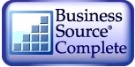 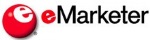 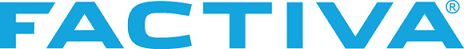 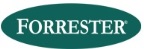 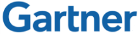 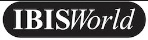 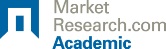 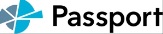 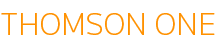 Geographical CoverageWorldWorldGlobal & WorldGlobal & WorldRegion & WorldNorth AmericaWorldWorldGlobalCountry ProfilesYes-----Yes-Competitor AnalysisPublic and Private-Public-Within reportYesWithin reportPublic and PrivatePublicConsumer BehaviorYesYes-YesYesYesYesYes-Articles & NewsYes-YesYesYes--YesYes

Industries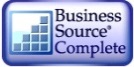 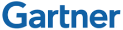 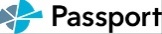 OthersAgriculture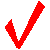 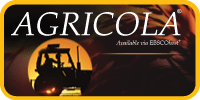 Alternative EnergyArts & EntertainmentBiotechnologyCharity & Philanthropy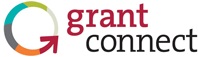 

Industries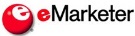 **OthersClean & Enviro Technology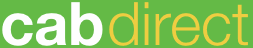 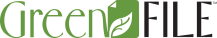 Conventional EnergyCommunications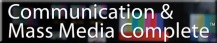 Consumer Goods & Services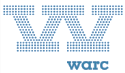 DefenceEducationFinancial, Insurance, Real EstateForest & Wood ProductsGamingHealthcare Devices Health ITIndustrial ManufacturingInternetMedicalMiningPharma & WellnessRetailRoboticsSportsTechnologyTelecomTransportation